 La Communauté de Communes Val Guiers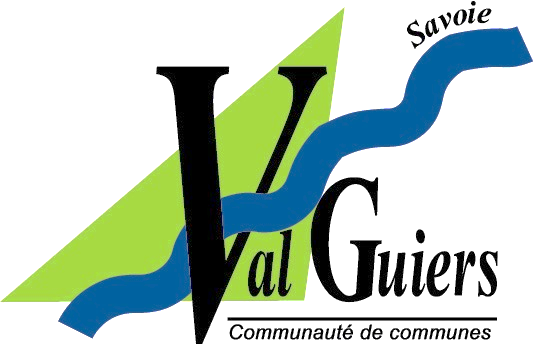 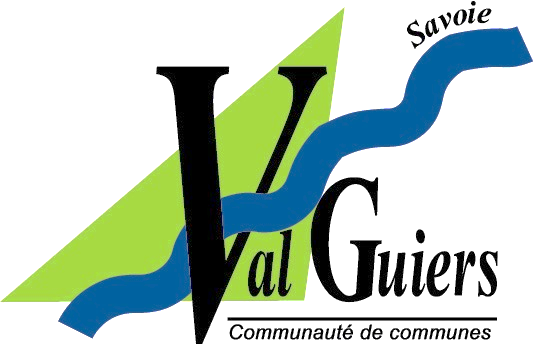 Savoie – 11 communes – 12 467 habitantsRecrutePAR VOIE STATUTAIRE OU CONTRACTUELLEUn Directeur d’accueil de loisirs périscolaire (H/F)Cadre d’emplois des Animateurs (Cat B)Temps non complet 28 heures/semaine.DÉFINITION DU POSTEContexteA la porte des Alpes et près des lacs, le territoire de la Communauté de Communes Val Guiers (CCVG) se situe à la frontière de la Savoie, de l’Isère et de l’Ain. Il se développe sur un territoire rural, en périphérie de la ville, le long de la rivière Guiers et du Rhône. Comptant 12 467 habitants, la CCVG tire son attractivité de la qualité de son cadre de vie, de sa situation stratégique à la croisée de polarités régionales fortes (Chambéry, Grenoble, Lyon) et de la proximité d’axes de transports majeurs (A43). Organisé autour de deux polarités locales, les centres-bourgs de Pont-de-Beauvoisin et de Saint-Genix-les-Villages, le territoire de la CCVG est composé de nombreux villages regroupés administrativement en 11 communes.Notre intercommunalité est née sous la forme d’un District (EPCI à fiscalité propre) en 1992, avant prendre le statut de Communauté de communes en 2000. En 2013, l’établissement passe de 5 à 80 agents par le biais de la prise de compétences Petite Enfance et Enfance Jeunesse, ce qui constitue la principale évolution de la collectivité et l’acte fondateur de la CCVG dans sa forme moderne.Actuellement, la CCVG compte 110 agents : 20 sont dédiés aux missions administratives, techniques et aux services au public, et 90 œuvrent au sein de le principal Pôle de service : le Pôle Enfance Jeunesse, qui a subi une réorganisation lors de cette rentrée scolaire 2021-2022. Sous la responsabilité générale d’un binôme de Direction, 3 secteurs d’activités, sont identifiés : les secteurs Petite Enfance 0-6 ans / Enfance 3-11 ans / Jeunesse 11-25 ans :le Secteur Petite Enfance se compose des entités suivantes :le Multi-accueil Les Petits Pas à Saint-Genix-les-Villagesla Microcrèche Grésinours à Grésinle Multi-accueil Graines d’Eveil à Domessin et Pont-de-Beauvoisinle Relais Assistantes Maternelles à Saint-Genix-les-Villages et Domessinle Lieu d’Accueil Enfants Parentsle Secteur Enfance se compose des entités suivantes :les structures d’accueil périscolaires Saint-Genix-les-VillagesDomessinSaint-BéronLa BridoirePont-de-BeauvoisinRPI Mont-Tournier Champagneux/GrésinRPI Montbel Belmont-Tramonet/Verel-de-MontbelRPI Avressieux-Rochefort-Saint-Marie-d’Alveyles structures d’accueil extrascolairesLes Marmousets à Saint-Genix-les-VillagesMosaïque à Domessin et Pont-de-Beauvoisin le Secteur Jeunesse se compose des entités suivantes :le service Val Guiers Ados fléché sur l’activité des 11-17 ans et gestionnaire de la Ludothèque, un nouveau service 18-25 ans pour les actions à destination des jeunes adultes Vous souhaitez apporter vos compétences à une équipe d’animateurs en développement ? Vous avez une capacité à diriger et fédérer ? Dans le cadre de la réorganisation du Pôle Enfance Jeunesse, la CCVG recrute un Directeur d’accueil de loisirs périscolaire pour ses 3 Regroupements Pédagogique Intercommunaux (RPI) suite à une création de poste.Votre rôleEn tant que Directeur d’accueil de loisirs périscolaire des 3 RPI, sous l’autorité de la Directrice et de la Directrice Adjointe Enfance Jeunesse, vous avez pour rôle :de garantir un accueil de qualité aux élèves des écoles publiques des Communes d’Avressieux, Rochefort, Belmont-Tramonet, Verel-de-Montbel, Champagneux et Grésin fréquentant les accueils périscolaires du matin, du midi et du soir, déclarés en Accueil Collectif de Mineurs : 160 enfants accueillis sur l’ensemble des sites, dont 50 de moins de 6 ansd’encadrer les 14 animateurs, répartis sur 3 sites, affectés à la prise en charge des enfants et au nettoyage des locaux ;d’assurer le remplacement ponctuel des animateurs sur le terrain si nécessaire ;de soutenir l’activité de Val Guiers Ados en participant à l’animation en fonction des besoins.Vos missionsEncadrement du personnel d’animation périscolaire- Organiser le travail de l’équipe, y compris l’accueil des stagiaires et apprentis éventuels (planning et relevés d’heures, gestion des absences, répartition des tâches, …)- Préparer et animer les réunions d’équipe- Veiller au respect des consignes de sécurité- Gérer les rapports inter relationnels- Conduire des entretiens professionnels annuels- Organiser le recrutement (identification du besoin, sélection des profils, entretiens …)- Former l’équipe à l’animationElaboration du projet pédagogique dans le respect des objectifs du PEDT - Animer les réunions de préparation du projet pédagogique- Ecrire le projet pédagogique en concertation avec l’équipe- Coordonner les projets et les propositions d’animations- Participer à l’écriture des règlements intérieurs- Participer à l’élaboration du PEDT et à son évaluationAccueil et information des familles - Accueillir les familles et assurer une médiation- Assurer un relais d’information - Participer à la communication du service enfance / jeunesseSuivi logistique, budget et achats- Participer à la préparation du budget du service et en assurer le suivi- Assurer le suivi du matériel (jeux, fournitures, matériel de fonctionnement …) en fonction des besoins de l’équipe et du service, dans le respect des protocoles instaurés au sein de la Communauté de Communes (engagements, validation des factures …)- Gérer les stocks des produits d’entretien et pharmaceutiques (recensement des besoins, commande et répartition)- Veiller au bon entretien des bâtiments affectés à une utilisation périscolaire en alertant si nécessaire- Assurer la liaison avec les directeurs d’écoles et les services municipauxPrise en charge des enfants et adolescents- Participer à l’animation au sein de Val Guiers Ados sous la responsabilité du chef de service et en fonction des besoins (en particulier durant les congés scolaires, pour la ludothèque ou l’accompagnement à la scolarité)- Participer à l’animation au sein des accueils périscolaires placés sous sa responsabilité si nécessaire- Organiser des temps festifsGestion administrative, portail Famille et suivi d’activité- Gérer les inscriptions aux différents services périscolaires via Noé en s’assurant que l’ensemble des documents demandés soient valides- Apporter un soutien technique aux familles qui le souhaitent- Mettre à jour les différentes bases de données familles et élèves- Paramétrer le portail en cas de nécessité- Déclarer chaque année les accueils périscolaires sur l’extranet TAM- Déclarer les données d’activité, en particulier celles nécessaires aux déclarations CAFCes missions sont susceptibles d'évoluer au vu des besoins du service. PROFIL DU POSTE Formation et expérience Titulaire d’un diplôme professionnel permettant la direction d’un accueil de loisirs (cf article 1 de l’arrêté du 9 février 2007) ou titulaire du cadre d’emploi des animateurs.Compétences requisesCapacité d’encadrement d’équipeSens de l’organisation, capacité d’anticipationDiplomatie, réserveMaitrise des techniques d’animationConnaissances en développement de l’enfantConnaissance de la règlementation en matière d’accueil de loisirsTechniques et outils de communicationConnaissance de l’outil informatiqueConnaissances budgétaires et comptables de 1er niveauParticularité du posteEncadrement de l’équipeCommunication permanente avec les enfants et les parentsRelations avec le corps enseignant et les directions d’écoleRelation avec les services municipaux (administratifs et techniques)Travail en partenariat avec les autres accueils périscolaires de la collectivité et les services générauxAchat de jeux et de matériels en fonction du budget déterminé par les élusMise à disposition de locaux adaptésRemplacement du personnel absent si besoin impératif Conditions de travailTemps de travail : temps non complet 28 heures annualisées/semaine.Travail de bureau et de terrainLieux de travail : multiples sur les communes du territoire intercommunal avec déplacements réguliers entre les structuresPermis B exigé.Conditions de recrutementType de recrutement : statutaire ou contractuel CDD de 3 ans Poste à pourvoir dès que possibleRIFSEEP selon profil et expérience dont prime de fin d’année + adhésion au CNAS + participation à une mutuelle groupe sur le risque prévoyance maintien de salaireINFORMATIONS ET CANDIDATURE :          	Merci d’envoyer votre dossier de candidature comprenant :Lettre de motivationCVDernier arrêté de situation administrative pour les candidats fonctionnairesCopie du diplômeDate limite de réception des candidatures le 9 novembre 2021Renseignements sur le processus de recrutement auprès de Julien DELGOVE, Responsable RH au 04 76 37 75 33 ou julien.delgove@ccvalguiers.fr.Renseignements sur le poste auprès d’Edith LOUBENS, Directrice adjointe Enfance et Jeunesse au 04 76 37 75 09 ou par mail  edith.loubens@ccvalguiers.fr.Envoi de la candidature à julien.delgove@ccvalguiers.fr, sur les plates formes de recrutement dédiées ou à défaut par courrier à l’attention de Monsieur le Président de la Communauté de Communes Val Guiers Parc d'activités Val Guiers 585 route de Tramonet 73330 BELMONT-TRAMONET.